Nucleic acid metabolismNucleotide digestionDraw a scheme of the digestion of nucleoproteins in the gastrointestinal tract (write in which part each stage takes place, which enzymes are involved, which bonds they destroy, which products are formed).Complete the tableNucleotide synthesis de novoWhere are purines and pyrimidines are primarily produced?What substrates are needed for nucleotide synthesis?What is the activated form of the pentose?Draw the reaction for the PRPP formation. Name the enzyme and the necessary substances for this reaction.What substrates are needed for synthesis of bases? Sign in the figures below the names of the substances involved in the synthesis of purine and pyrimidine bases.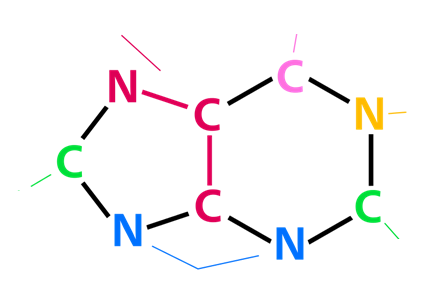 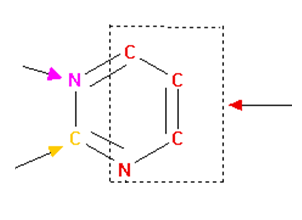 Draw a scheme of the synthesis of purine and pyrimidine nucleotides. What different in the synthesis purines and pyrimidines?What is the end product of purine biosynthesis? How are di- and triphosphates formed?Why is folic acid needed for nucleotide synthesis?How nucleotide synthesis is regulated? Complete the table:Degradation of nucleotidesHow are purines degraded? What is the final product of purine degradation in humans?Draw degradation of AMP to uric acid.What are the end product of pyrimidine catabolism?Draw a scheme of the catabolism of pyrimidine nucleotides.SalvageWhat is salvage pathway? What substances are used for the formation of nucleotides in the salvage pathway?What does an enzyme phosphoribosyltransferase (APRT)  do?What does an enzyme hypoxanthine-guanine phosphoribosyltransferase (HGPRT) do?PathologyWhat leads to overproduction of purines?What causes an overproduction of uric acid?What are the disorders of purine metabolism?What is the main cause of gout? What are the 10 foods that trigger gout? What drugs raise uric acid levels? What is used to treat gout?What violations can be in the path of salvation? What is Lesch-Nyhan Syndrome? What is orotic aciduria? What causes orotic aciduria? What is used to treat orotic aciduria? For the treatment of what diseases you need to modulate of purine and pyrimidine metabolism?Situational tasksAllopurinol is a drug that used in the treatment of gout. How does allopurinol work?Leflunomide, a specific inhibitor of enzyme dihydroorotate dehydrogenase. How does leflunomide affect the immune system?Methotrexate is often used as a chemotherapeutic agent to treat patients with leukemia. How does methotrexate work in leukemia? What are the long term effects of methotrexate?Digestive EnzymeSource OrganSite of ActionSubstrate and ProductOptimal pHDeoxyribonuclease (DNAse) Ribonuclease (RNAse) Nucleotidases Nucleosidases Purine nucleotidesPyrimidine nucleotidesActivatorInhibitor